Objednávka - návrh kupní smlouvy	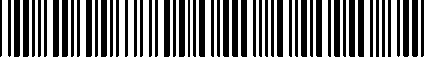 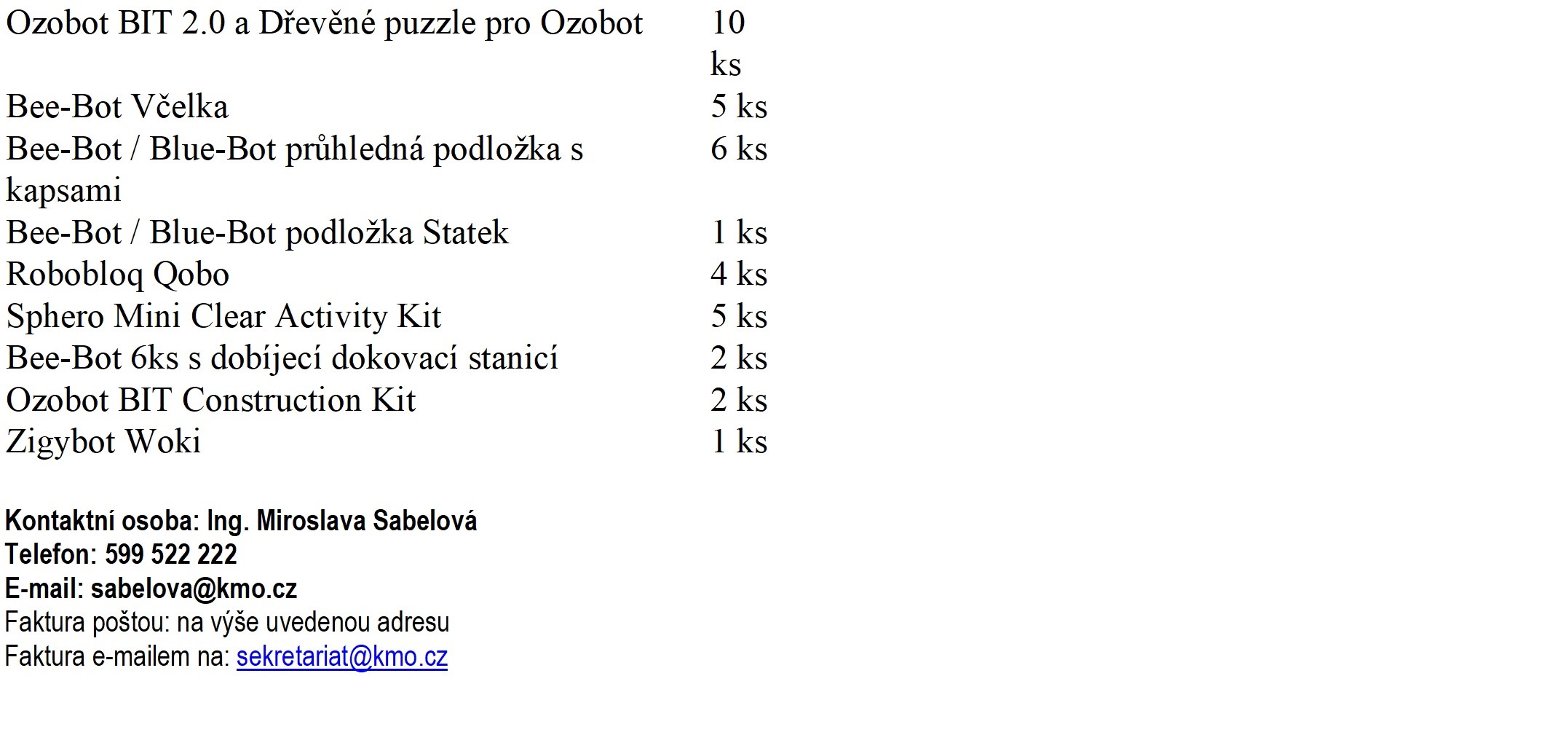 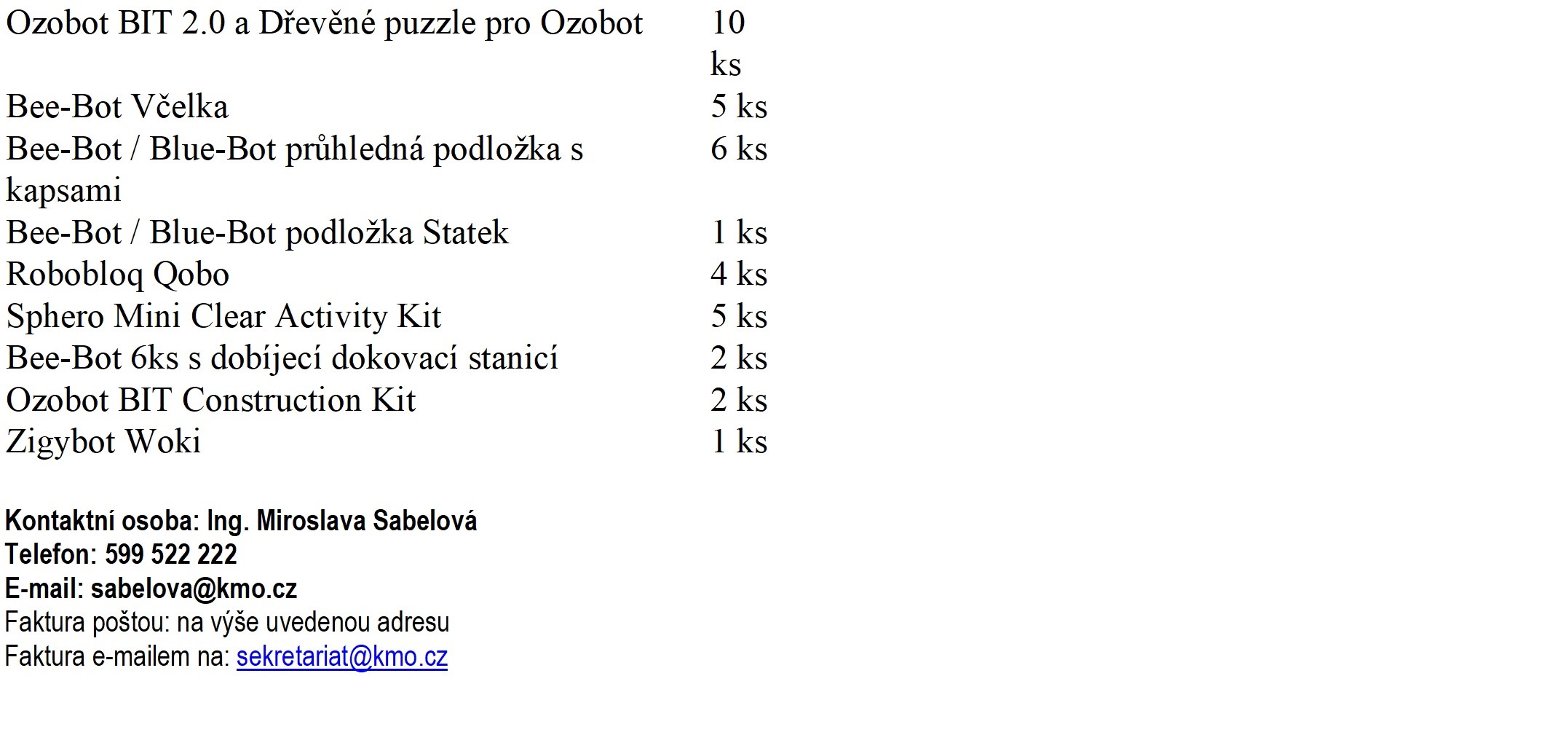 Datum splatnosti faktury je stanoveno nejdříve na patnáctý den od data doručení včetně (datum zaevidování). Datem splatnosti faktury se rozumí den odepsání příslušné částky z bankovního účtu.Pro akceptaci objednávky zašlete písemný souhlas na emailovou adresu kontaktní osoby do 5 dnů ode dne doručení objednávky. V opačném případě objednávka zaniká.Vezměte prosím na vědomí, že smluvní vztah vzniklý akceptací této objednávky je povinně uveřejňovanou smlouvou dle zákona č. 340/2015 Sb. o zvláštních podmínkách účinnosti některých smluv, uveřejňování těchto smluv a o registru smluv.Softbit © Rychnov nad Kněžnou	Strana: 1	SQL Ekonom verze 23.4.0.0 Objednávka - návrh kupní smlouvy 0 / 23293Strana: 2 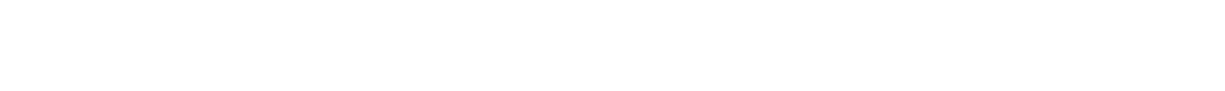 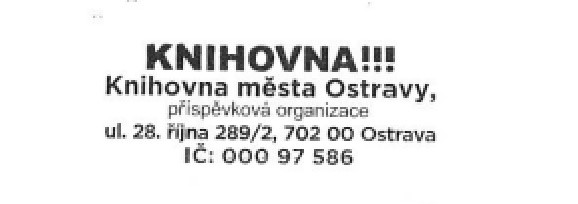 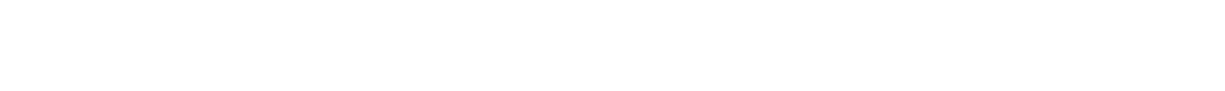 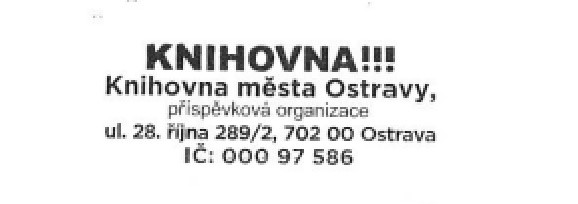 Softbit © Rychnov nad Kněžnou	Strana: 2	SQL Ekonom verze 23.4.0.0 Objednavatel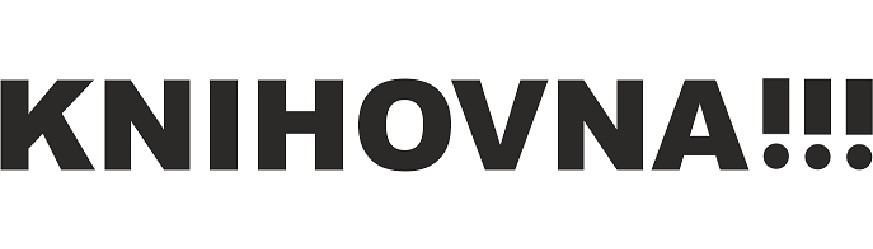 Objednávka - návrh kupníObjednávka - návrh kupní0 / 23293ObjednavatelsmlouvyDodavatelKnihovna města Ostravy,ROBOT WORLD s.r.o.příspěvková organizace28. října  289/2702 00 OstravaBěloveská 944547 01 NáchodIČ	00097586IČ	49813366DIČCZ49813366Datum vystavení	01.11.2023Dodací lhůtaDodací podmínkyStanice určeníMísto určeníCelkový součet objednávky včetně DPH126 662,00KčByla provedena předběžná řídící kontrola u výdajů před vznikem závazku dle zákona č.320/2001 Sb. o finanční kontrole a dle par. 14 Vyhlášky č. 416/2004 Sb.Příkazce operace:	Správce rozpočtu:Datum :	.....................................................	Datum :	...............................................................